Приложение № 2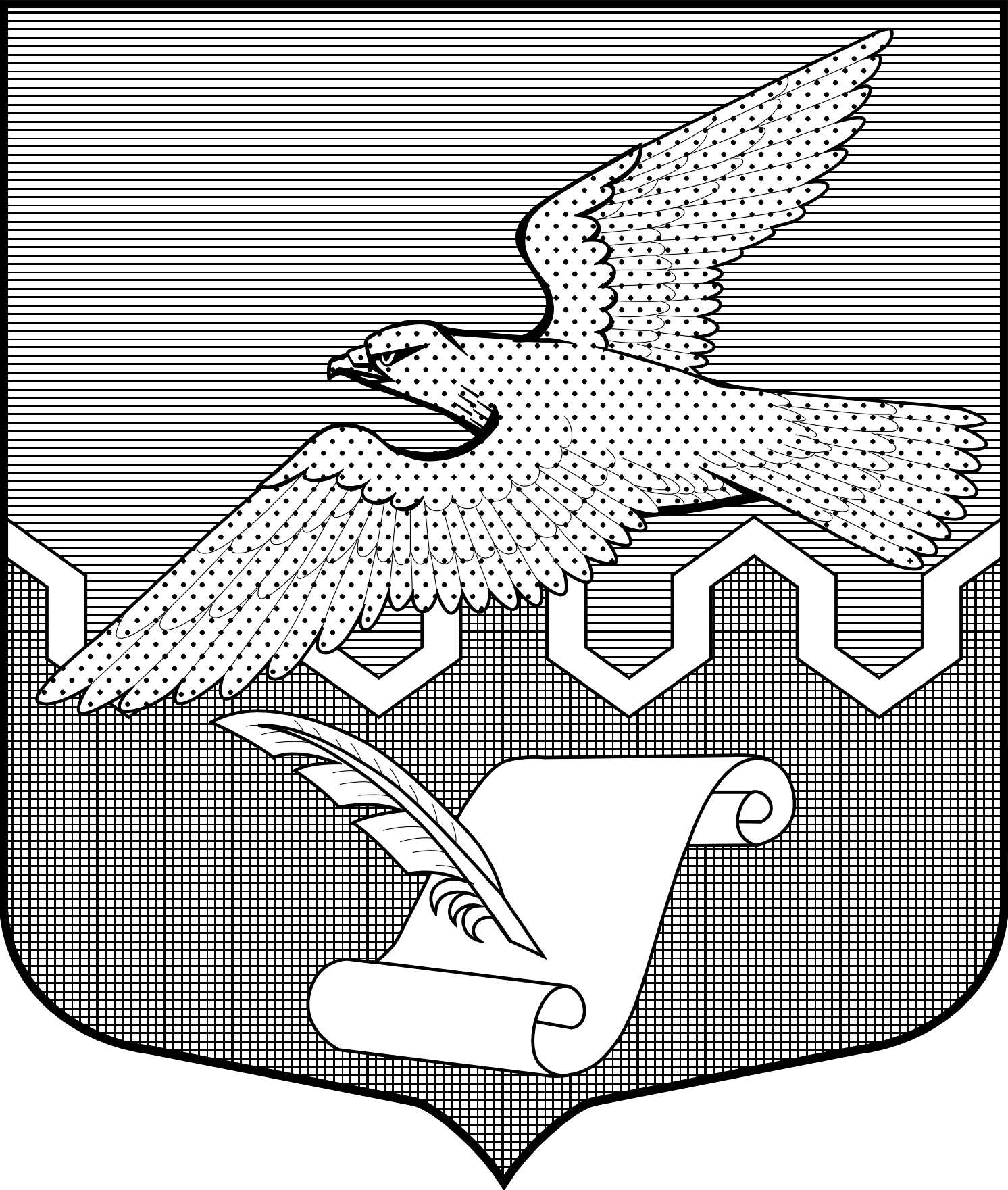 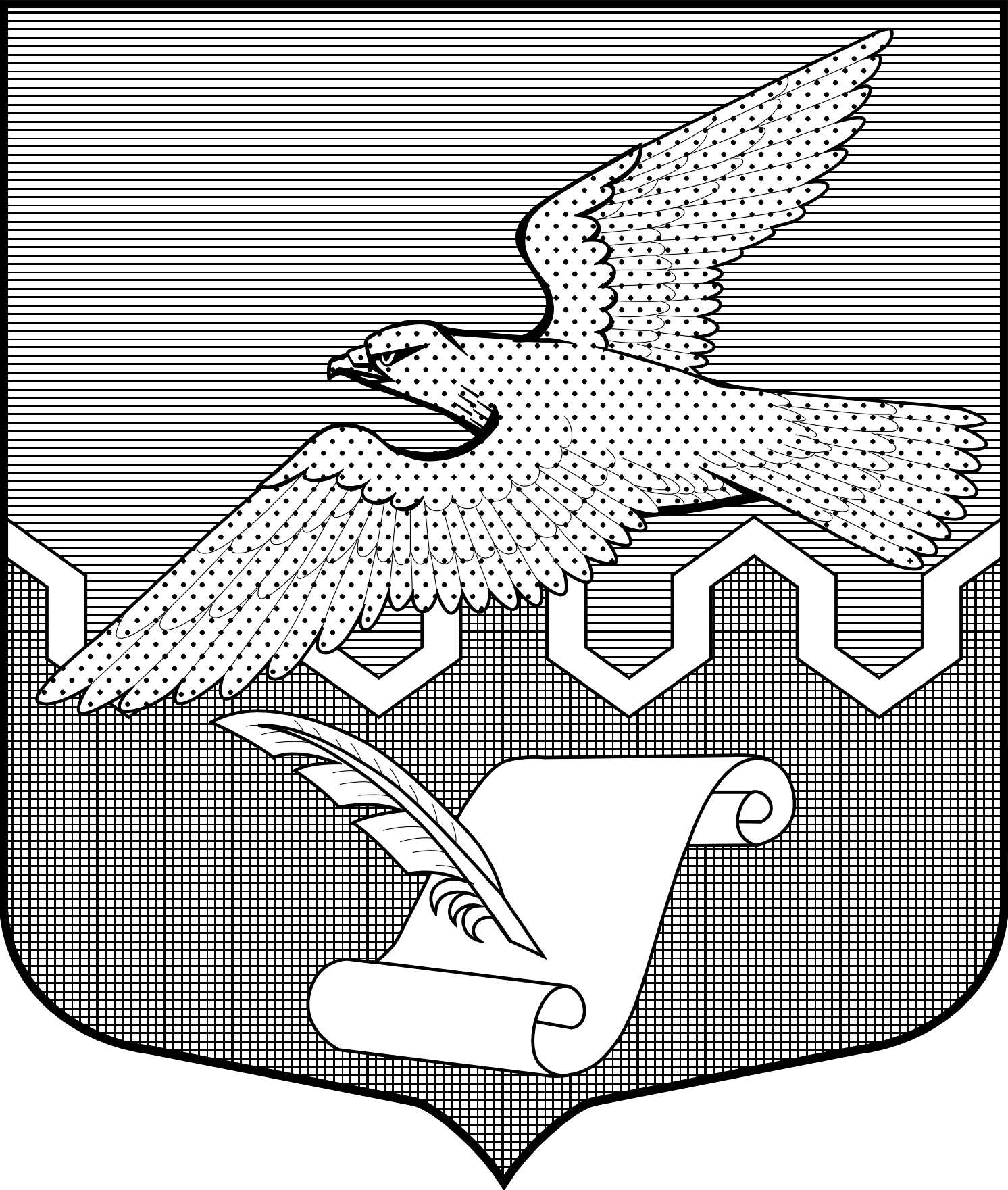 к протоколу заседания МС ВМО п.Серово от 16.04.2022 № 04                                          РЕШЕНИЕ      ПРОЕКТ                                                                             ____________2022 года № _____                                                                                  	В соответствии с Федеральным Законом от 06.10.2003 года № 131-ФЗ «Об общих принципах организации местного самоуправления в Российской Федерации», Законом                  Санкт-Петербурга от 23.09.2009 года № 420-79 «Об организации местного самоуправления      в Санкт-Петербурге», с целью приведения Устава внутригородского муниципального образования Санкт-Петербурга поселок Серово в соответствие с положениями Закона      Санкт-Петербурга от 23.09.2009 года № 420-79 «Об организации местного самоуправления       в Санкт-Петербурге», в результате рассмотрения протокола публичных слушаний                         от 06.04.2022, Муниципальный Совет внутригородского муниципального образования Санкт-Петербурга поселок Серово	РЕШИЛ:	1. Утвердить изменения и дополнения в Устав внутригородского муниципального образования Санкт-Петербурга поселок Серово в соответствии с Приложением.	2. Направить данное решение в Главное управление Министерства юстиции Российской Федерации по Санкт-Петербургу для государственной регистрации.            3. 	Настоящее решение подлежит официальному опубликованию в газете «Муниципальный вестник поселка Серово» после государственной регистрации.             4.   Настоящее решение вступает в силу после официального опубликования. 	5.  Контроль   за   исполнением   данного решения возложить на Главу внутригородского муниципального образования Санкт-Петербурга поселок Серово     Бабенко А.В.Глава ВМО п.Серово                                                                                                   А.В.БабенкоВ преамбуле слова «внутригородского муниципального образования    Санкт-Петербурга поселок Серово» заменить словами «внутригородского муниципального образования города федерального значения Санкт-Петербурга поселок Серово». В главе 1:- в статье 1: - пункты 1 и 2 изложить в следующей редакции:«1.    Официальное наименование муниципального образования – внутригородское муниципальное образование города федерального значения Санкт-Петербурга поселок Серово.  2.      Сокращенное наименование муниципального образования – ВМО п.Серово.»В главе 2:в статье 5:- пункт 11 изложить в следующей редакции:«11) содействие в осуществлении контроля за соблюдением законодательства в сфере благоустройства, включая согласование закрытия ордеров на производство земляных, ремонтных и отдельных работ, связанных с благоустройством внутриквартальных территорий, земель и земельных участков, указанных в пункте 42-1 настоящей статьи,                  и подтверждение выполнения требований по восстановлению элементов благоустройства, нарушенных в результате производства аварийных работ, законодательства о розничной торговле, о применении контрольно-кассовых машин на территории муниципального образования;»;- пункт 18 исключить;- пункт 21 изложить в следующей редакции:«21) организация благоустройства территории муниципального образования                           в соответствии с законодательством в сфере благоустройства, за исключением случаев, установленных в пункте 21-3, включающая:обеспечение проектирования благоустройства при размещении элементов благоустройства, указанных в абзацах четвертом - восьмом;содержание внутриквартальных территорий в части обеспечения ремонта покрытий, расположенных на внутриквартальных территориях, и проведения санитарных рубок (в том числе удаление аварийных, больных деревьев и кустарников) на территориях, не относящихся к территориям зеленых насаждений в соответствии с законом Санкт-Петербурга;размещение, содержание спортивных, детских площадок, включая ремонт расположенных на них элементов благоустройства, на внутриквартальных территориях;размещение устройств наружного освещения детских и спортивных площадок                                 на внутриквартальных территориях (за исключением детских и спортивных площадок, архитектурно-строительное проектирование и строительство объектов наружного освещения которых осуществляются в соответствии с адресной инвестиционной программой, утверждаемой законом Санкт-Петербурга о бюджете Санкт-Петербурга на очередной финансовый год и на плановый период);размещение контейнерных площадок на внутриквартальных территориях, ремонт элементов благоустройства, расположенных на контейнерных площадках;размещение, содержание, включая ремонт, ограждений декоративных, ограждений газонных, полусфер, надолбов, приствольных решеток, устройств для вертикального озеленения и цветочного оформления, навесов, беседок, уличной мебели, урн, элементов озеленения, информационных щитов и стендов; размещение планировочного устройства,         за исключением велосипедных дорожек, размещение покрытий, предназначенных                      для кратковременного и длительного хранения индивидуального автотранспорта,                                   на внутриквартальных территориях;временное размещение, содержание, включая ремонт, элементов оформления         Санкт-Петербурга к мероприятиям, в том числе культурно-массовым мероприятиям, городского, всероссийского и международного значения на внутриквартальных территориях;- дополнить пунктами 21-1 – 21-3 следующего содержания:«21-1) осуществление работ в сфере озеленения на территории муниципального образования, включающее:организацию работ по компенсационному озеленению в отношении территорий зеленых насаждений общего пользования местного значения, осуществляемому                                в соответствии с законом Санкт-Петербурга;содержание, в том числе уборку, территорий зеленых насаждений общего пользования местного значения (включая содержание расположенных на них элементов благоустройства), защиту зеленых насаждений на указанных территориях;проведение паспортизации территорий зеленых насаждений общего пользования местного значения на территории муниципального образования, включая проведение учета зеленых насаждений искусственного происхождения и иных элементов благоустройства, расположенных в границах территорий зеленых насаждений общего пользования местного значения;создание (размещение), переустройство, восстановление и ремонт объектов зеленых насаждений, расположенных на территориях зеленых насаждений общего пользования местного значения;21-2) архитектурно-строительное проектирование и строительство объектов наружного освещения детских и спортивных площадок на внутриквартальных территориях                            (за исключением детских и спортивных площадок, архитектурно-строительное проектирование и строительство объектов наружного освещения которых осуществляются        в соответствии с адресной инвестиционной программой, утверждаемой законом                   Санкт-Петербурга о бюджете Санкт-Петербурга на очередной финансовый год и на плановый период);21-3) организация благоустройства территории муниципального образования, находящейся в границах территорий объектов культурного наследия народов Российской Федерации (выявленных объектов культурного наследия), за исключением земельных участков, которые находятся во владении и(или) пользовании граждан и юридических лиц,  без проведения работ по их сохранению, в соответствии с законодательством в сфере благоустройства, включающая:обеспечение проектирования благоустройства при размещении элементов благоустройства, указанных в абзацах пятом и седьмом настоящего подпункта;содержание внутриквартальных территорий в части обеспечения ремонта покрытий, расположенных на внутриквартальных территориях, и проведения санитарных рубок (в том числе удаление аварийных, больных деревьев и кустарников) на территориях, не относящихся к территориям зеленых насаждений в соответствии с законом Санкт-Петербурга;содержание спортивных, детских площадок, включая ремонт расположенных на них элементов благоустройства, на внутриквартальных территориях;размещение контейнерных площадок на внутриквартальных территориях, ремонт элементов благоустройства, расположенных на контейнерных площадках;содержание, включая ремонт, ограждений декоративных, ограждений газонных, полусфер, надолбов, приствольных решеток, устройств для вертикального озеленения                 и цветочного оформления, навесов, беседок, уличной мебели, урн, элементов озеленения, информационных щитов и стендов на внутриквартальных территориях;размещение на внутриквартальных территориях полусфер, надолбов, устройств            для цветочного оформления, уличной мебели, урн без проведения земляных работ                           и углубления в грунт (вскрытия грунта);временное размещение, содержание, включая ремонт, элементов оформления         Санкт-Петербурга к мероприятиям, в том числе культурно-массовым мероприятиям, городского, всероссийского и международного значения на внутриквартальных территориях;»- дополнить пунктом 42-1 следующего содержания:«42-1) осуществление мероприятий, указанных в пунктах 11, 21, 21-2, 23 настоящей статьи, в отношении расположенных в границах муниципального образования земельных участков, находящихся в государственной собственности Санкт-Петербурга, а также земель    и земельных участков, государственная собственность на которые не разграничена,                      за исключением территорий городских лесов, особо охраняемых природных территорий регионального значения, территорий зеленых насаждений общего пользования городского значения, местного значения и резерва озеленения, территорий зеленых насаждений, выполняющих специальные функции, поверхностных водных объектов, пляжей, автомобильных дорог регионального и федерального значения, земельных участков,                   на которых расположены объекты капитального строительства, земельных участков, находящихся во владении физических и юридических лиц.»;- в пункте 54 статьи 5 слова «члена выборного органа местного самоуправления,» исключить.В главе 3:- в статье 6:- в пункте 4 слова «Санкт-Петербурга» после слов «отдельных государственных полномочий» исключить.В главе 4:- статью 8 изложить в следующей редакции:«Статья 8. Местный референдум1.	Местный референдум назначается по решению Муниципального Совета муниципального образования (далее – Муниципальный Совет) и проводится в целях решения непосредственно населением вопросов местного значения в соответствии с федеральными законами и законом Санкт-Петербурга.2. 	Гарантии права граждан на участие в местном референдуме, порядок подготовки     и проведения местного референдума определяются действующим законодательством.           3. В решении Муниципального Совета о назначении местного референдума указываются дата его проведения и вопрос референдума.4. Голосование на референдуме может быть назначено только на воскресенье.                  Не допускается назначение голосования на предпраздничный и нерабочий праздничный дни, на день, следующий за нерабочим праздничным днем, а также на воскресенье, которое                  в установленном порядке объявлено рабочим днем. Решение о назначении референдума Российской Федерации, референдума субъекта Российской Федерации подлежит официальному опубликованию в средствах массовой информации не менее чем за 60 дней       до дня голосования, местного референдума - не менее чем за 45 дней до дня голосования.5. Голосование на местном референдуме не позднее, чем за 25 дней до назначенного дня голосования может быть перенесено на более поздний срок (но не более чем на 90 дней)        в целях его совмещения с днем голосования на назначенных выборах в органы государственной или муниципальной власти, либо с днем голосования на ином назначенном референдуме.»;- статью 9 изложить в следующей редакции:«Статья 9.  Голосование по отзыву депутата, выборного должностного лица местного самоуправления1. Голосование по отзыву депутата, выборного должностного лица местного самоуправления проводится по инициативе населения в порядке, установленном действующим законодательством для проведения местного референдума, с учетом особенностей, предусмотренных федеральным законодательством, и настоящим уставом.2.  Отзыв депутата Муниципального Совета, выборного должностного лица местного самоуправления возможен в случаях:1) неоднократного в течение одного года нарушений депутатом, выборным должностным лицом местного самоуправления муниципального образования настоящего устава;2) неоднократного в течение одного года нарушений депутатом, выборным должностным лицом местного самоуправления муниципального образования правовых актов органов местного самоуправления.3. Основаниями для отзыва депутата, выборного должностного лица местного самоуправления могут служить только его конкретные противоправные решения или действия (бездействие) в случае их подтверждения в судебном порядке.4. Депутату Муниципального Совета, выборному должностному лицу местного самоуправления обеспечивается возможность дать избирателям объяснения по поводу обстоятельств, выдвигаемых в качестве оснований для отзыва, в том числе путем                            их размещения в средствах массовой информации муниципального образования5. Отзыв депутата представительного органа муниципального образования                               и выборного должностного лица местного самоуправления осуществляется в процессе голосования. Мероприятия по отзыву депутата представительного органа муниципального образования и выборного должностного лица реализует избирательная комиссия муниципального образования в порядке, установленном федеральными законами и законом Санкт-Петербурга для проведения местного референдума, с учетом особенностей, предусмотренных федеральным законодательством.6. Депутат, выборное должностное лицо местного самоуправления считается отозванным, если за отзыв проголосовало не менее половины избирателей, зарегистрированных в муниципальном образовании.7.  Итоги голосования по отзыву депутата Муниципального Совета, выборного должностного лица местного самоуправления и принятые решения подлежат официальному опубликованию (обнародованию).»- в статье 9/:- пункт 1 изложить в следующей редакции:«1. Для получения согласия населения при изменении границ муниципального образования, преобразовании муниципального образования проводится голосование                  по вопросам изменения границ муниципального образования, преобразования муниципального образования.Голосование по вопросам изменения границ муниципального образования, преобразования муниципального образования проводится на всей территории муниципального образования или на части его территории.Голосование по вопросам изменения границ муниципального образования, преобразования муниципального образования назначается муниципальным советом муниципального образования и проводится в порядке, установленном федеральным законом и принимаемым в соответствии с ним законом Санкт-Петербурга для проведения местного референдума, с учетом особенностей, установленных Федеральным законом.»;- пункт 2 изложить в следующей редакции:«Голосование по вопросам изменения границ муниципального образования, преобразования муниципального образования считается состоявшимся, если в нем приняло участие более половины жителей муниципального образования или части муниципального образования, обладающих избирательным правом. Согласие населения на изменение границ муниципального образования, преобразование муниципального образования считается полученным, если за указанные изменение, преобразование проголосовало более половины принявших участие в голосовании жителей муниципального образования или части муниципального образования»	- статью 10 дополнить пунктом 2-1 следующего содержания:«2-1 Принятие к рассмотрению и рассмотрение проекта муниципального правового акта, внесенного гражданами, осуществляются в соответствии с решением Муниципального Совета «Об утверждении Положения о порядке реализации правотворческой инициативы граждан»;- в статье 10.1: - в тексте пункта 4 слово «сход» в соответствующих падежах исключить;- пункт 6 изложить в следующей редакции:«1) поддержать инициативный проект и продолжить работу над ним в пределах бюджетных ассигнований, предусмотренных решением о местном бюджете,                                      на соответствующие цели или в соответствии с порядком составления и рассмотрения проекта местного бюджета (внесения изменений в решение о местном бюджете);»;- в статье 11:- дополнить пунктом 8 следующего содержания:«8. К исключительным полномочиям собрания, конференции граждан, осуществляющих территориальное общественное самоуправление, относятся:1) установление структуры органов территориального общественного самоуправления;2) принятие устава территориального общественного самоуправления, внесение в него изменений и дополнений;3) избрание органов территориального общественного самоуправления;4) определение основных направлений деятельности территориального общественного самоуправления;5) утверждение сметы доходов и расходов территориального общественного самоуправления и отчета о ее исполнении;6) рассмотрение и утверждение отчетов о деятельности органов территориального общественного самоуправления;7) обсуждение инициативного проекта и принятие решения по вопросу о его одобрении.- в статье 12:- пункт 1 изложить в следующей редакции: «1. Для обсуждения проектов муниципальных правовых актов по вопросам местного значения с участием жителей муниципального образования представительным органом муниципального образования, главой муниципального образования могут проводиться публичные слушания.»;- пункт 3 изложить в следующей редакции:«3. Собрание граждан по вопросам организации и осуществления территориального общественного самоуправления считается правомочным, если в нем принимают участие           не менее одной трети жителей соответствующей территории, достигших шестнадцатилетнего возраста.Конференция граждан по вопросам организации и осуществления территориального общественного самоуправления считается правомочной, если в ней принимают участие            не менее двух третей избранных на собраниях граждан делегатов, представляющих не менее одной трети жителей соответствующей территории, достигших шестнадцатилетнего возраста.»;- в статье 14: - пункт 2 изложить в следующей редакции«2. Публичные слушания проводятся по инициативе населения, представительного органа муниципального образования, главы муниципального образования или главы местной администрации, осуществляющего свои полномочия на основе контракта.Публичные слушания, проводимые по инициативе населения или представительного органа муниципального образования, назначаются представительным органом муниципального образования, а по инициативе главы муниципального образования или главы местной администрации, осуществляющего свои полномочия на основе контракта, - главой муниципального образования.»;- пункт 9 изложить в следующей редакции:«3. На публичные слушания должны выноситься:1) проект устава муниципального образования, а также проект муниципального нормативного правового акта о внесении изменений и дополнений в данный устав, кроме случаев, когда в устав муниципального образования вносятся изменения в форме точного воспроизведения положений Конституции Российской Федерации, федеральных законов, конституции (устава) или законов субъекта Российской Федерации в целях приведения данного устава в соответствие с этими нормативными правовыми актами;2) проект местного бюджета и отчет о его исполнении;3) проект стратегии социально-экономического развития муниципального образования;4) вопросы о преобразовании муниципального образования, за исключением случаев, если в соответствии со статьей 13 настоящего Федерального закона для преобразования муниципального образования требуется получение согласия населения муниципального образования, выраженного путем голосования либо на сходах граждан.- в пункте 12 абзац 2 изложить в следующей редакции:«Не требуется официальное опубликование (обнародование) порядка учета предложений по проекту муниципального правового акта о внесении изменений и дополнений в устав муниципального образования, а также порядка участия граждан в его обсуждении в случае, когда в устав муниципального образования вносятся изменения в форме точного воспроизведения положений Конституции Российской Федерации, федеральных законов, конституции (устава) или законов субъекта Российской Федерации в целях приведения данного устава в соответствие с этими нормативными правовыми актами.»; - в статье 15:- пункт 1 изложить в следующей редакции:«1. Для обсуждения вопросов местного значения, информирования населения                         о деятельности органов местного самоуправления и должностных лиц местного самоуправления, обсуждения вопросов внесения инициативных проектов и их рассмотрения, осуществления территориального общественного самоуправления на части территории муниципального образования могут проводиться собрания граждан.»;- пункт 2 дополнить абзацем следующего содержания:«Собрание граждан, проводимое по инициативе населения, назначается представительным органом муниципального образования в порядке, установленном уставом муниципального образования.»;Пункт 13 изложить в следующей редакции:«Порядок назначения и проведения собрания граждан, а также полномочия собрания граждан определяются настоящим Федеральным законом, уставом муниципального образования и нормативными правовыми актами представительного органа муниципального образования, уставом территориального общественного самоуправления.»;в статье 17:- пункты 2 и 3 изложить в следующей редакции:«2. В опросе граждан имеют право участвовать жители муниципального образования, обладающие избирательным правом. В опросе граждан по вопросу выявления мнения граждан о поддержке инициативного проекта вправе участвовать жители муниципального образования или его части, в которых предлагается реализовать инициативный проект, достигшие шестнадцатилетнего возраста.3. Опрос граждан проводится по инициативе:1) представительного органа муниципального образования или главы муниципального образования - по вопросам местного значения;2) органов государственной власти субъектов Российской Федерации - для учета мнения граждан при принятии решений об изменении целевого назначения земель муниципального образования для объектов регионального и межрегионального значения;3) жителей муниципального образования или его части, в которых предлагается реализовать инициативный проект, достигших шестнадцатилетнего возраста, - для выявления мнения граждан о поддержке данного инициативного проекта.»- пункт 4 изложить в следующей редакции:«4. Порядок назначения и проведения опроса граждан определяется уставом муниципального образования и нормативными правовыми актами представительного органа муниципального образования в соответствии с законом субъекта Российской Федерации.»;- пункт 5 изложить в следующей редакции:«5. Решение о назначении опроса граждан принимается представительным органом муниципального образования. Для проведения опроса граждан может использоваться официальный сайт муниципального образования в информационно-телекоммуникационной сети "Интернет". В нормативном правовом акте представительного органа муниципального образования о назначении опроса граждан устанавливаются:1) дата и сроки проведения опроса;2) формулировка вопроса (вопросов), предлагаемого (предлагаемых) при проведении опроса;3) методика проведения опроса;4) форма опросного листа;5) минимальная численность жителей муниципального образования, участвующих              в опросе;6) порядок идентификации участников опроса в случае проведения опроса граждан              с использованием официального сайта муниципального образования в информационно-телекоммуникационной сети "Интернет".»;в статье 19:- пункт 2 изложить в следующей редакции:«2. Днем голосования на выборах в органы местного самоуправления является второе воскресенье сентября года, в котором истекают сроки полномочия Муниципального Совета,   а если сроки полномочий истекают в год проведения выборов депутатов Государственной Думы Федерального Собрания Российской Федерации очередного созыва, - день голосования на указанных выборах, за исключением случаев, предусмотренных пунктами 4 - 6 настоящей статьи 10 Федерального закона от 12.06.2002 N 67-ФЗ "Об основных гарантиях избирательных прав и права на участие в референдуме граждан Российской Федерации".Решение   о   назначении   выборов депутатов Муниципального Совета принимается Муниципальным Советом. В случае непринятия Муниципальным Советом решения о назначении выборов                      в установленный срок, дату выборов назначает избирательная комиссия муниципального образованияЕсли избирательная комиссия муниципального образования не назначит                                     в установленный срок выборы депутатов, суд общей юрисдикции по заявлениям избирателей, избирательных объединений, органов государственной власти, органов местного самоуправления, прокурора может определить срок, не позднее которого уполномоченный     на то орган или должностное лицо, а в случае их отсутствия - избирательная комиссия муниципального образования должна назначить выборы. При этом суд также вправе возложить на Санкт-Петербургскую избирательную комиссию обязанность сформировать         в десятидневный срок со дня вступления в силу решения суда временную избирательную комиссию в количестве не более 15 членов комиссии с соблюдением требований к составу избирательной комиссии - установить срок, в течение которого временная избирательная комиссия должна назначить выборы. Срок полномочий и количество членов временной избирательной комиссии с правом решающего голоса устанавливаются сформировавшей         ее избирательной комиссией.»В главе 5:- в статье 21:- пункт 3 исключить;- пункты 4 и 5 изложить в следующей редакции:«4. Муниципальный Совет обладает правами юридического лица. Полное наименование юридического лица – Муниципальный Совет внутригородского муниципального образования города федерального значения Санкт-Петербурга поселок Серово.     5. Сокращенное наименование Муниципального Совета внутригородского муниципального образования города федерального значения Санкт-Петербурга поселок Серово – МС ВМО п.Серово.»;- в статье 22 пункт 1 изложить в следующей редакции:«1. Муниципальный Совет состоит из 10 депутатов, которые избираются                                 на муниципальных выборах по многомандатному (один округ - 10 депутатов) избирательному округу, образованному в границах избирательного участка.»- в статье 24:- подпункт 4 пункта 1 изложить в следующей редакции:«4) определение порядка принятия решений о создании, реорганизации и ликвидации муниципальных предприятий, а также об установлении тарифов на услуги муниципальных предприятий и учреждений, выполнение работ, за исключением случаев, предусмотренных федеральными законами;»- в статье 28:- пункт 2 изложить в следующей редакции:«Выборы Главы муниципального образования проводятся в срок не позднее 30 дней         со дня избрания представительного органа муниципального образования в правомочном составе.»;- в пункте 6 второе предложение исключить;в статье 29:- пункт 3 изложить в следующей редакции:«3. В случае досрочного прекращения полномочий главы муниципального образования либо применения к нему по решению суда мер процессуального принуждения в виде заключения под стражу или временного отстранения от должности его полномочия временно исполняет Заместитель Главы муниципального образования.»;- в статье 29/ подпункт 4 пункта 2 изложить в следующей редакции: «4) несоблюдение ограничений, запретов, неисполнение обязанностей, которые установлены Федеральным законом от 25 декабря 2008 года N 273-ФЗ "О противодействии коррупции", Федеральным законом от 3 декабря 2012 года N 230-ФЗ "О контроле                            за соответствием расходов лиц, замещающих государственные должности, и иных лиц                их доходам", Федеральным законом от 7 мая 2013 года N 79-ФЗ "О запрете отдельным категориям лиц открывать и иметь счета (вклады), хранить наличные денежные средства             и ценности в иностранных банках, расположенных за пределами территории Российской Федерации, владеть и (или) пользоваться иностранными финансовыми инструментами";»;- в статье 30:- пункты 6 и 7 исключить;- в статье 31:- абзац 1 пункта 2 изложить в следующей редакции:«Депутатом может быть избран гражданин Российской Федерации, обладающий пассивным избирательным правом в соответствии с Конституцией Российской Федерации          и Федеральным законом и достигший на день голосования 18 лет.»;- в пункте 3 слова «в котором он был избран,» исключить;- пункт 10 изложить в следующей редакции:«10. Полномочия депутата прекращаются досрочно в случае:1) смерти;2) отставки по собственному желанию;3) признания судом недееспособным или ограниченно дееспособным;4) признания судом безвестно отсутствующим или объявления умершим;5) вступления в отношении его в законную силу обвинительного приговора суда;6) выезда за пределы Российской Федерации на постоянное место жительства;7) прекращения гражданства Российской Федерации либо гражданства иностранного государства - участника международного договора Российской Федерации, в соответствии        с которым иностранный гражданин имеет право быть избранным в органы местного самоуправления, наличия гражданства (подданства) иностранного государства либо вида         на жительство или иного документа, подтверждающего право на постоянное проживание         на территории иностранного государства гражданина Российской Федерации либо иностранного гражданина, имеющего право на основании международного договора Российской Федерации быть избранным в органы местного самоуправления, если иное              не предусмотрено международным договором Российской Федерации;8) отзыва избирателями;9) досрочного прекращения полномочий соответствующего органа местного самоуправления;10) призыва на военную службу или направления на заменяющую ее альтернативную гражданскую службу;11) в иных случаях, установленных настоящим Федеральным законом и иными федеральными законами.- статью 31/ изложить в следующей редакции:«Статья 31/. Избирательная комиссия муниципального образования поселок Серово	1.  Избирательная комиссия муниципального образования (далее по тексту Устава – избирательная комиссия) организует подготовку и проведение муниципальных выборов, местного референдума, голосования по отзыву депутата, выборного должностного лица местного самоуправления, голосования по вопросам изменения границ муниципального образования поселок Серово и преобразования муниципального образования. Число членов избирательной комиссии с правом решающего голоса устанавливается настоящим Уставом      и составляет 8 человек. 2. Официальное наименование избирательной комиссии муниципального образования – избирательная комиссия внутригородского муниципального образования города федерального значения Санкт-Петербурга поселок Серово.  3. Сокращенное наименование избирательной комиссии – ИК ВМО п.Серово 4. Избирательная комиссия не входит в структуру органов местного самоуправления муниципального образования. Избирательная комиссия является юридическим лицом.	5.  Срок полномочий избирательной комиссии составляет 5 лет. Если срок полномочий избирательной комиссии истекает в период избирательной кампании, после назначения референдума и до окончания кампании референдума, в которых участвует данная комиссия, срок ее полномочий продлевается до окончания этой избирательной кампании, кампании референдума. Данное положение не применяется при проведении дополнительных                        и повторных выборов депутатов Муниципального Совета.	6.   Порядок формирования избирательной комиссии устанавливается федеральным законом, принимаемым в соответствии с ним законом Санкт-Петербурга, а также настоящим Уставом.	7.   Избирательная комиссия вправе:	1) осуществлять на территории муниципального образования контроль                                над соблюдением избирательных прав и права на участие в референдуме граждан Российской Федерации;	2) обеспечивать на территории муниципального образования реализацию мероприятий, связанных с подготовкой и проведением муниципальных выборов, референдумов, издание необходимой печатной продукции;	3)  осуществлять на территории муниципального образования меры по обеспечению при проведении муниципальных выборов, референдума соблюдение единого порядка распределения эфирного времени и печатной площади между зарегистрированными кандидатами, избирательными объединениями, избирательными блоками для проведения предвыборной агитации, между инициативной группой по проведению референдума и иными группами участников референдума для проведения агитации по вопросам референдума;	4)   осуществлять на территории муниципального образования меры по обеспечению при проведении муниципальных выборов, референдума, соблюдение единого порядка установления итогов голосования, определения результатов выборов, референдума, опубликования итогов голосования и результатов выборов, референдумов;	5)  осуществлять на территории муниципального образования меры по организации финансирования подготовки и проведения муниципальных выборов, референдумов, распределять выделенные из бюджета муниципального образования или из бюджета         Санкт-Петербурга средства на финансовое обеспечение подготовки и проведения муниципальных выборов, референдума, контролировать целевое использование указанных средств;	6)  заслушивать сообщения органов местного самоуправления муниципального образования по вопросам, связанным с подготовкой и проведением муниципальных выборов, референдумов и референдума Санкт-Петербурга;	7)   осуществлять иные полномочия в соответствии с действующим в данной сфере правоотношений законодательством.»;- статью 33 изложить в следующей редакции:«Статья 33. Местная АдминистрацияМестная администрация (исполнительно-распорядительный орган муниципального образования) наделяется в соответствии с настоящим Уставом муниципального образования полномочиями по решению вопросов местного значения и полномочиями для осуществления отдельных государственных полномочий, переданных органам местного самоуправления муниципального образования федеральными законами и законами Санкт-Петербурга.Местной Администрацией руководит Глава Местной Администрации на принципах единоначалия.Местная Администрация обладает правами юридического лица. Полное наименование юридического лица – Местная Администрация внутригородского муниципального образования города федерального значения Санкт-Петербурга поселок Серово. 	4.    Сокращенное наименование Местной Администрации – МА ВМО п.Серово.»	- в статье 34:   - подпункт 2 статьи дополнить абзацем следующего содержания:   «Отчет об исполнении местного бюджета за первый квартал, полугодие и девять месяцев текущего финансового года утверждается местной администрацией и направляется     в представительный орган и созданный им орган внешнего муниципального финансового контроля.»- в статье 35:- абзац 3 пункта 3 изложить в следующей редакции:«При формировании конкурсной комиссии половина ее членов назначается Муниципальным Советом муниципального образования, а другая половина - Губернатором Санкт-Петербурга.»;- абзац 4 пункта 3 исключить;- пункт 5/ изложить в следующей редакции:«5/. Глава местной администрации должен соблюдать ограничения, запреты, исполнять обязанности, которые установлены Федеральным законом от 25 декабря 2008 года N 273-ФЗ "О противодействии коррупции", Федеральным законом от 3 декабря 2012 года N 230-ФЗ         "О контроле за соответствием расходов лиц, замещающих государственные должности, и иных лиц их доходам", Федеральным законом от 7 мая 2013 года N 79-ФЗ "О запрете отдельным категориям лиц открывать и иметь счета (вклады), хранить наличные денежные средства и ценности в иностранных банках, расположенных за пределами территории Российской Федерации, владеть и (или) пользоваться иностранными финансовыми инструментами".»;- пункт 6 изложить в следующей редакции:«6. Полномочия главы местной администрации, осуществляемые на основе контракта, прекращаются досрочно в случае:1) смерти;2) отставки по собственному желанию;3) расторжения контракта в соответствии с частью 11 или 11.1 статьи 37 Федерального закона от 06.10.2003 N 131-ФЗ "Об общих принципах организации местного самоуправления в Российской Федерации";4) отрешения от должности в соответствии со статьей 74 Федерального закона                       от 06.10.2003 N 131-ФЗ "Об общих принципах организации местного самоуправления                    в Российской Федерации";5) признания судом недееспособным или ограниченно дееспособным;6) признания судом безвестно отсутствующим или объявления умершим;7) вступления в отношении его в законную силу обвинительного приговора суда;8) выезда за пределы Российской Федерации на постоянное место жительства;9) прекращения гражданства Российской Федерации либо гражданства иностранного государства - участника международного договора Российской Федерации, в соответствии        с которым иностранный гражданин имеет право быть избранным в органы местного самоуправления, наличия гражданства (подданства) иностранного государства либо вида         на жительство или иного документа, подтверждающего право на постоянное проживание         на территории иностранного государства гражданина Российской Федерации либо иностранного гражданина, имеющего право на основании международного договора Российской Федерации быть избранным в органы местного самоуправления, если иное не предусмотрено международным договором Российской Федерации;10) призыва на военную службу или направления на заменяющую ее альтернативную гражданскую службу;11) преобразования муниципального образования, осуществляемого в соответствии            с частями 3, 3.1-1, 3.2, 3.3, 4 - 6.2, 7 - 7.2 статьи 13 Федерального закона от 06.10.2003                      N 131-ФЗ "Об общих принципах организации местного самоуправления в Российской Федерации", а также в случае упразднения муниципального образования;12) увеличения численности избирателей муниципального образования более чем на 25 процентов, произошедшего вследствие изменения границ муниципального образования;»- пункт 7 изложить в следующей редакции:«7. Контракт с главой местной администрации может быть расторгнут по соглашению сторон или в судебном порядке на основании заявления:1) представительного органа муниципального образования или главы муниципального образования - в связи с нарушением условий контракта в части, касающейся решения вопросов местного значения, а также в связи с несоблюдением ограничений, установленных частью 9  статьи 37 Федерального закона от 06.10.2003 N 131-ФЗ "Об общих принципах организации местного самоуправления в Российской Федерации";2) Губернатора Санкт-Петербурга - в связи с нарушением условий контракта в части, касающейся осуществления отдельных государственных полномочий, переданных органам местного самоуправления федеральными законами и законами субъектов Российской Федерации, а также в связи с несоблюдением ограничений, установленных статьи 37 Федерального закона от 06.10.2003 N 131-ФЗ "Об общих принципах организации местного самоуправления в Российской Федерации";3) главы местной администрации - в связи с нарушениями условий контракта органами местного самоуправления и (или) органами государственной города федерального значения Санкт-Петербурга.»;- дополнить пунктом.7.1. следующего содержания:«7.1. Контракт с главой местной администрации может быть расторгнут в судебном порядке на основании заявления Губернатора Санкт-Петербурга в связи с несоблюдением ограничений, запретов, неисполнением обязанностей, которые установлены Федеральным законом от 25.12.2008 N 273-ФЗ "О противодействии коррупции", Федеральным законом          от 03.12.2012 N 230-ФЗ "О контроле за соответствием расходов лиц, замещающих государственные должности, и иных лиц их доходам", Федеральным законом от 07.05.2013     N 79-ФЗ "О запрете отдельным категориям лиц открывать и иметь счета (вклады), хранить наличные денежные средства и ценности в иностранных банках, расположенных за пределами территории Российской Федерации, владеть и (или) пользоваться иностранными финансовыми инструментами", выявленными в результате проверки достоверности и полноты сведений о доходах, расходах, об имуществе и обязательствах имущественного характера, представляемых в соответствии с законодательством Российской Федерации                                       о противодействии коррупции.»- в статье 35/:- абзац второй пункта 3 дополнить словами «и другими федеральными законами»;- в статье 37:- пункт 2 исключить;- в статье 371:_ пункт 1изложить в следующей редакции:«1. В целях осуществления внешнего муниципального финансового контроля представительный орган муниципального образования вправе образовать контрольно-счетный орган муниципального образования.»- в статье 38:- в конце пункта 12  знак  »  исключить;- в статье 38/:- в пункте 2 слова «субъекте Российской Федерации» заменить словами                         «Санкт-Петербурге»;- пункт 4 изложить в следующей редакции:«4. При замещении должности муниципальной службы в муниципальном образовании заключению трудового договора может предшествовать конкурс, в ходе которого осуществляется оценка профессионального уровня претендентов на замещение должности муниципальной службы, их соответствия установленным квалификационным требованиям        к должности муниципальной службы.Порядок проведения конкурса устанавливается в соответствии с Федеральным законом муниципальным правовым актом, принимаемым представительным органом муниципального образования.»;- в конце текста пункта 5 знак » заменить на знак .;В главе 6:- в статье 39:- пункты 14, 15 изложить в следующей редакции:«14.  Определить официальным источником опубликования нормативных правовых актов, принятых органами местного самоуправления муниципального образования, муниципальную газету (бюллетень) «Муниципальный вестник поселка Серово».	15. Официальный сайт муниципального образования в информационно-телекоммуникационной сети «Интернет» www. серово-спб.рф определить дополнительным источником опубликования нормативных правовых актов, принятых органами местного самоуправления муниципального образования.»;- в статье 40:- пункты 3 и 4 изложить в следующей редакции:«3. Устав муниципального образования, муниципальный правовой акт о внесении изменений и дополнений в устав муниципального образования подлежат официальному опубликованию (обнародованию) после их государственной регистрации и вступают в силу после их официального опубликования (обнародования). Глава муниципального образования обязан опубликовать (обнародовать) зарегистрированные устав муниципального образования, муниципальный правовой акт о внесении изменений и дополнений в устав муниципального образования в течение семи дней со дня поступления из территориального органа уполномоченного федерального органа исполнительной власти в сфере регистрации уставов муниципальных образований уведомления о включении сведений об уставе муниципального образования, муниципальном правовом акте о внесении изменений в устав муниципального образования в государственный реестр уставов муниципальных образований                          Санкт-Петербурга, предусмотренного частью 6 статьи 4 Федерального закона                                  "О государственной регистрации уставов муниципальных образований".4. Изменения и дополнения, внесенные в устав муниципального образования                           и изменяющие структуру органов местного самоуправления, разграничение полномочий между органами местного самоуправления (за исключением случаев приведения устава муниципального образования в соответствие с федеральными законами, а также изменения полномочий, срока полномочий, порядка избрания выборных должностных лиц местного самоуправления), вступают в силу после истечения срока полномочий муниципального совета, принявшего муниципальный правовой акт о внесении указанных изменений                        и дополнений в устав муниципального образования.»;- пункт 5 исключить;В главе 7:- статьи 44 и 45 исключить;- в статье 46:- пункт 5 изложить в следующей редакции:«5. Формирование расходов местного бюджета осуществляется в соответствии                       с расходными обязательствами муниципального образования, устанавливаемыми                            и исполняемыми органами местного самоуправления в соответствии с требованиями Бюджетного кодекса Российской Федерации.»;В главе 8:- статью 49 изложить в следующей редакции:«1. Муниципальные правовые акты могут быть отменены или их действие может быть приостановлено органами местного самоуправления или должностными лицами местного самоуправления, принявшими (издавшими) соответствующий муниципальный правовой акт, в случае упразднения таких органов или соответствующих должностей либо изменения перечня полномочий указанных органов или должностных лиц - органами местного самоуправления или должностными лицами местного самоуправления, к полномочиям которых на момент отмены или приостановления действия муниципального правового акта отнесено принятие (издание) соответствующего муниципального правового акта, а также судом; а в части, регулирующей осуществление органами местного самоуправления отдельных государственных полномочий, переданных им законами Санкт-Петербурга -  уполномоченным органом государственной власти Санкт-Петербурга.Действие муниципального правового акта, не имеющего нормативного характера, незамедлительно приостанавливается принявшим (издавшим) его органом местного самоуправления или должностным лицом местного самоуправления в случае получения соответствующего предписания Уполномоченного при Президенте Российской Федерации     по защите прав предпринимателей, выданного в соответствии с законодательством Российской Федерации об уполномоченных по защите прав предпринимателей.                             Об исполнении полученного предписания исполнительно-распорядительные органы местного самоуправления или должностные лица местного самоуправления обязаны сообщить Уполномоченному при Президенте Российской Федерации по защите прав предпринимателей в трехдневный срок, а представительные органы местного самоуправления - не позднее трех дней со дня принятия ими решения.2. Признание по решению суда закона Санкт-Петербурга об установлении статуса муниципального образования недействующим до вступления в силу нового закона              Санкт-Петербурга об установлении статуса муниципального образования не может являться основанием для признания в судебном порядке недействующими муниципальных правовых актов указанного муниципального образования, принятых до вступления решения суда                в законную силу, или для отмены данных муниципальных правовых актов.»;- в статье 51:- пункт 3 изложить в следующей редакции:«3. Население муниципального образования вправе отозвать депутатов, выборных должностных лиц местного самоуправления в соответствии с настоящим Федеральным законом от 06.10.2003 N 131-ФЗ "Об общих принципах организации местного самоуправления в Российской Федерации"»;- пункт 4 изложить в следующей редакции:«4. Ответственность органов местного самоуправления и должностных лиц местного самоуправления перед государством наступает на основании решения соответствующего суда в случае нарушения ими Конституции Российской Федерации, федеральных конституционных законов, федеральных законов, Устава, законов Санкт-Петербурга, устава муниципального образования, а также в случае ненадлежащего осуществления указанными органами и должностными лицами переданных им отдельных государственных полномочий.»